                                    проект № 816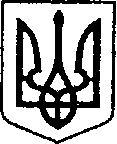                                                                      УКРАЇНА                             від 17.06.2020р.   	   ЧЕРНІГІВСЬКА ОБЛАСТЬ                                          Н І Ж И Н С Ь К А    М І С Ь К А    Р А Д А          сесія VII скликання                                                    Р І Ш Е Н Н Явід                    2020 р.	               	м. Ніжин	                          № Про підписання договору на виготовлення проекту землеустрою       Відповідно до статей 25, 26, 42, 59, 60, 73 Закону України «Про місцеве самоврядування в Україні», Земельного кодексу України, керуючись Регламентом  Ніжинської міської ради Чернігівської області, затвердженим рішенням Ніжинської міської ради Чернігівської області VII скликання від 24 листопада 2015 року                       №1-2/2015 (зі змінами), на виконання рішення Ніжинської міської ради                                         № 23-72/2020   від 29.04.2020р. «Про включення в перелік земельних ділянок для продажу права оренди на земельних торгах окремими лотами»,  рішення Ніжинської міської ради  № 19-72/2020   від  29.04.2020р. «Про включення в перелік земельних ділянок для продажу права оренди на земельних торгах окремими лотами», враховуючи рішення комісії  управління комунального майна та земельних відносин Ніжинської міської ради по визначенню постачальника, затверджене протоколом засідання комісії № 8 від 12.06.2020р., міська рада  вирішила:	    1.   Міському голові міста  Ніжина  Ліннику А.В.  підписати  договір з приватним підприємством «Десна-Експерт-М» на виготовлення                               проекту землеустрою щодо відведення земельної ділянки  
для будівництва та обслуговування будівель ринкової інфраструктури (адміністративних будинків, офісних приміщень та інших будівель  громадської забудови, які використовуються для здійснення підприємницької та іншої діяльності, пов'язаної з отриманням прибутку)  за адресою: Чернігівська область,                                 м. Ніжин, вул. Шевченка,  орієнтовною площею 0,0375  га,  для подальшого продажу права оренди на конкурентних засадах (земельних торгах).      2.   Міському голові міста  Ніжина  Ліннику А.В.  підписати  договір з приватним підприємством «Десна-Експерт-М» на виготовлення                               проекту землеустрою щодо відведення земельної ділянки  
для будівництва та обслуговування будівель торгівлі,  за адресою:                      Чернігівська область,  м. Ніжин, вул. Покровська,  орієнтовною площею 0,2352  га,  для подальшого продажу права оренди на конкурентних засадах (земельних торгах).           3.  Управлінню комунального майна та земельних відносин  Ніжинської міської ради забезпечити оприлюднення даного рішення на офіційному сайті Ніжинської міської ради протягом п’яти робочих днів з дня його прийняття.           4. Організацію виконання даного рішення покласти на першого заступника міського голови з питань  діяльності виконавчих органів ради                      Олійника Г.М. та на управління комунального майна та земельних відносин  Ніжинської міської ради.           5.  Контроль за виконанням даного рішення покласти на постійну комісію з питань земельних відносин, будівництва, архітектури, інвестиційного розвитку міста та децентралізації. Міський голова         				                                        А.В. ЛінникПодає:начальник управління комунального майна						                    та земельних відносин                                                                   І.А. Онокало  Погоджує:секретар міської ради							          В.В. Салогуб  перший заступник міського голови                                               з питань діяльності виконавчих органів ради                                                                                          Г.М. Олійникначальник відділу містобудуваннята архітектури, головний архітектор                                                В.Б. Мироненконачальник відділу юридично-кадровогозабезпечення                              					          В.О. Легапостійна комісія міської ради з питань земельних відносин, будівництва,архітектури, інвестиційного розвитку                                          ___________міста та децентралізаціїпостійна комісія міської ради з питаньрегламенту, депутатської діяльностіта етики, законності, правопорядку,антикорупційної політики, свободислова та зв’язків з громадськістю		          О.В. Щербак                                       Пояснювальна записка 	  до проекту рішення Ніжинської міської ради «Про підписання міським головою договору на виготовлення проекту землеустрою»      Даний проект рішення підготовлено відповідно до статей 25, 26, 42, 59, 60, 73 Закону України «Про місцеве самоврядування в Україні», Земельного кодексу України, керуючись Регламентом  Ніжинської міської ради Чернігівської області, затвердженим рішенням Ніжинської міської ради Чернігівської області VII скликання від 24 листопада 2015 року  №1-2/2015 (зі змінами), на виконання рішення Ніжинської міської ради  № 23-72/2020   від 29.04.2020р. «Про включення в перелік земельних ділянок для продажу права оренди на земельних торгах окремими лотами»,  рішення Ніжинської міської ради  № 19-72/2020   від  29.04.2020р. «Про включення в перелік земельних ділянок для продажу права оренди на земельних торгах окремими лотами», враховуючи рішення комісії  управління комунального майна та земельних відносин Ніжинської міської ради по визначенню постачальника, затверджене протоколом засідання комісії № 8 від 12.06.2020р.      У проекті рішення розглядається нижченаведені питання:Підписання міським головою міста  Ніжина  Лінником А.В.  договору з приватним підприємством «Десна-Експерт-М» на виготовлення  проекту землеустрою щодо відведення земельної ділянки  
для будівництва та обслуговування будівель ринкової інфраструктури (адміністративних будинків, офісних приміщень та інших будівель  громадської забудови, які використовуються для здійснення підприємницької та іншої діяльності, пов'язаної з отриманням прибутку)  за адресою: Чернігівська область, м. Ніжин, вул. Шевченка,  орієнтовною площею 0,0375  га,  для подальшого продажу права оренди на конкурентних засадах (земельних торгах).Підписання міським головою міста  Ніжина  Лінником А.В.  договору з приватним підприємством «Десна-Експерт-М» на виготовлення  проекту землеустрою щодо відведення земельної ділянки  
для будівництва та обслуговування будівель торгівлі,  за адресою: Чернігівська область,  м. Ніжин, вул. Покровська,  орієнтовною площею 0,2352  га,  для подальшого продажу права оренди на конкурентних засадах (земельних торгах).Начальник управління комунального майна		               та земельних відносин                                                                           І.А. Онокало  